Dear Holiday Camp 2018 Campers,This is the first of many emails you will receive about camp this weekend. We are excited to have you participate in our 12th annual Holiday Lacrosse Camp.  Our 22 NCAA College Coaches are already planning for a fantastic camp. Our camp dates and times are listed in the table below and the camp is located on the campus of Jesuit College Preparatory School 12345 Inwood Road Dallas, TX 75244.  Hotel Block:The Westin has extended our room block until the end of business today Tuesday, December 18th. Please read below how to book your room with them and contact them directly as specified.  Hotel: THE WESTIN DALLAS PARK CENTRAL
12720 Merit Drive
Dallas, TX 75251-1206 
United StatesGroup Rate:  $90 a nightInstructions to book:  Email Robin Rankin to get in our block where the coaches are staying at Robin.Rankin@westindallasparkcentral.com.Robin will need the following information in the email:First and Last nameDates of stayRoom Preference – two double beds or king bedE-Mail addressPhone numberMore to come on camp teams and schedules Thursday.What Does My Camper Bring To Camp?Full lacrosse equipment which includes lacrosse specific, helmet (with mouthpiece), gloves, shoulder pads, arm guards and stick.  Goalies will need chest protectors and goalie stick. High School players should bring an extra head.  Water (we will have water also at the fields)Snack or $ to buy snack from the concession stand.Willingness to want to learn from the best! Team Lax:  Team Lax in Frisco is selling equipment packages.  Team Lax is located at 9201 Warren Pkwy, Frisco, TX 75035.Camp Check In:Check in will begin at 3:30 PM for youth campers and 6:45 PM for high school campers on Friday, December 21st.  We will check in players all day on the first and second days of camp to accommodate all of those players that are arriving from out of town.  Camp check in will take place at the concession stand which is located through the stadium entrance and directly under the score board.  Campers will check in by their last name and they will have a pre-assigned jersey which will be distributed at check in.  Do not trade camp reversibles. There will be a sticker on your players jersey with his name, grade, jersey number and team name.  Please place this sticker on the visor of his helmet for the duration of camp.  After camp check in campers will put their equipment on and go to the stadium turf for our special warm up with our Naval Special Ops Officer.Fields We Will Use During Camp:We have access to the stadium turf, grass fields and the baseball outfield on the Jesuit campus.Camp Structure:  We will have a daily schedule available for parents and it will be sent out on Thursday for day 1.  Campers will be broken out by position for skill work and also be placed on teams for camp games.  Camp schedules and teams will be posted outside the concession stand for parents to view if they come out to watch.  Bathrooms:  There is a bank of bathrooms adjacent to the concession stand.  Campers and parents are welcome to use the east bank of bathrooms.  Reminder To Our High School Parents:Please do not be offended if coaches do not respond to you if you speak to them due to NCAA rules.  WeatherIf you are coming from out of town please plan on highs in the mid 60's and lows in the mid 40's.  Safe travels to all of our out of town campers, may your flights be on time and your bags arrive safely!  If you need to reach anyone in the next few days please text Tiffany Surran at 214-392-8919 or email tiffany@deuceslax.com.Gently Used Equipment Drive:During check in on the first day we are doing a gently used lacrosse equipment drive for an organization that contacted us in Houston.  If you have lacrosse equipment that you no longer use please consider donating to the drive.  Merry Christmas, Chris & Tiffany Surran & the entire Holiday Camp StaffFollow us on twitter at @dallasdeuceslax for camp updates.Holiday Camp Schedule:Help Center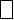 Date Grades Times December 21stHoliday Camp 1st-7th4:00 pm - 7:00 pmDecember 21stHoliday Camp 8th-12th7:30 pm - 10:00 pmDecember 22ndHoliday Camp 1st-7th9:00 am -12:00 pmDecember 22ndHoliday Camp 8th-12th1:00 pm - 5:00 pmDecember 23rdHoliday Camp 1st-7th11:15 am - 2:15 pmDecember 23rdHoliday Camp 8th-12th8:00 am - 11:00 am